		 Annex 4, Rector´s Notification No. 03/2018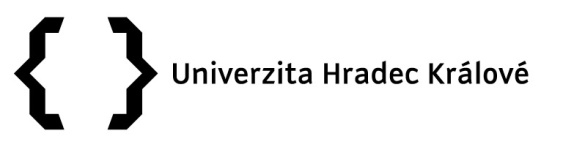 Grant project competition to support excellence at UHKThis grant project competition to support excellence focuses on promoting excellent research at UHK, creating excellent teams and supporting the excellent results of the university. This competition is opened for applicants from and outside the University of Hradec Králové. Source of the financial support:Support for long-term conceptual development of a research institutionTerms and conditions of the project:This project will support the projects of basic research and will be fully affiliated to the University of Hradec Králové. The main focus of the project is supposed to be within the framework of the disciplines developed at UHK and possibly, with multidisciplinary overlaps. The project results shall be original, innovative and excellent. The length of the project is 2 – 3 years.The project results must follow the category of Jimp publications that are listed in the first tenth impact factor (IF) ranked journals within a given WoS field. Minor variations according to the field disciplines are possible. In the case of the field disciplines - social sciences and humanities - the output can be also an output in the first tenth of IF journals within the Scopus database, or also a monograph (preferably written in English and intended for the publication in a prestigious foreign publishing house (Appendix 3).For each of the project outputs, more than 50% of the domestic authorship must be secured according to the valid R & D methodology. The results must be acknowledged only to this project. For the first year of the project solution, at least one result must be completed according to the above conditions (published article or at least accepted by the journal). In the 2nd (or 3rd) year of the solution, two publication results are preferred for each year according to the criterion described above. Other number of publication outputs may be proposed according to the nature of the project, their number and relevance will be included in the evaluation.At a regular interval of six months, the investigator submits an interim report on the project and its results. Failure to meet the project conditions after the first year of the solution set in the tender dossier (i.e. at least one published output in the published or accepted form) may be a reason to end the project or to suspend its funding.Possible max. costs of the project are 1 million CZK per year (including personal costs, social and health insurance).Formalities of the project proposal:•	Title of the project•	A short description of its goals, contents and methodology (max. 2 pages), the importance of 	the project solution for the development of UHK•	The proposer (possibly co-proposers, including a possible specification of the research team and the share of individual team members in the project solution) •	Specification of the planned project outputs by years - to specify the planned journal and its characteristics according to WoS (or Scopus)Detailed project budget by individual years and items with their specification•	Detailed CV of the proposer (possibly co-proposers)Further information about the main proposer:•	The total number of publications in the last 5 years (according to the Czech methodology of the research evaluation and classified according to Jimp, Jsc, Jneimp, or Jrec)•	The complete bibliographical data about the most important results of the proposer’s  research activities for the last five years •	The list of projects conducted in the last five years •	The total number of citations, including self-citations according to WOS, alternatively according to another methodology)  •	H-index according to the Web of KnowledgeDeadline for the submission of project proposals: The proposals must be submitted both electronically in word.doc and in a printed form signed by the proposer to Ms. Edita Cudova (edita.cudova@uhk.cz, Department of Projects and Creative Activities, Rokitanského 62, Hradec Králové) by 15. 3. 2018. The project proposals can be submitted in Czech or English.Project evaluation:The project proposals will be evaluated by a board of experts composed of the representatives of the management of the university and of the individual faculties. The board will be appointed by the Rector and he will be its chairman. The main criteria for the evaluation are as follows: excellence, innovation, originality of the topic and planned results and previous research results of the proposer (further details of the evaluation will be specified by the board).The projects and their results will be evaluated annually by the evaluation committee.The projects will start on 1. 4. 2018 at earliest. 